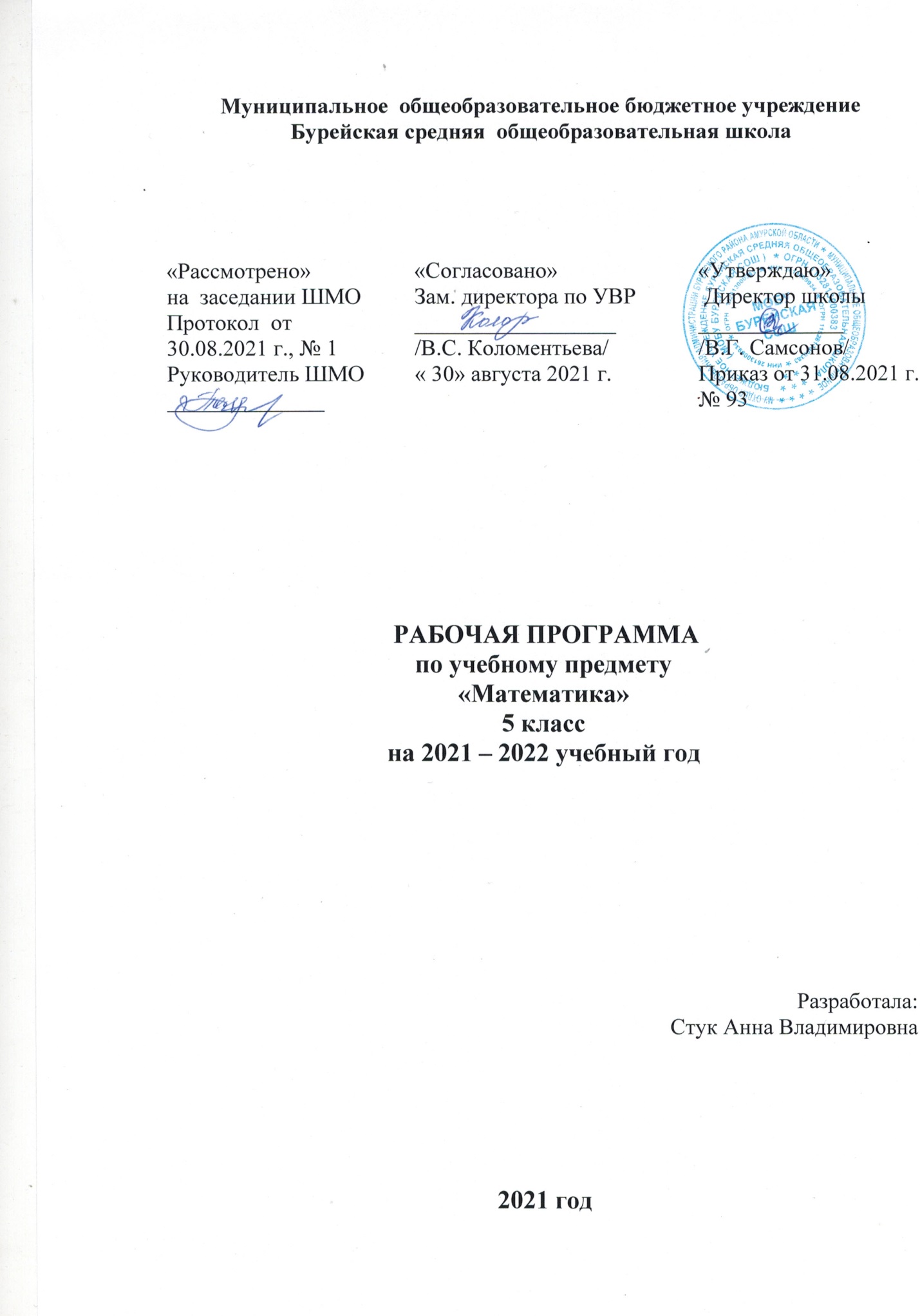 КАЛЕНДАРНО-ТЕМАТИЧЕСКОЕ  ПЛАНИРОВАНИЕ ПО МАТЕМАТИКЕ 5  КЛАСС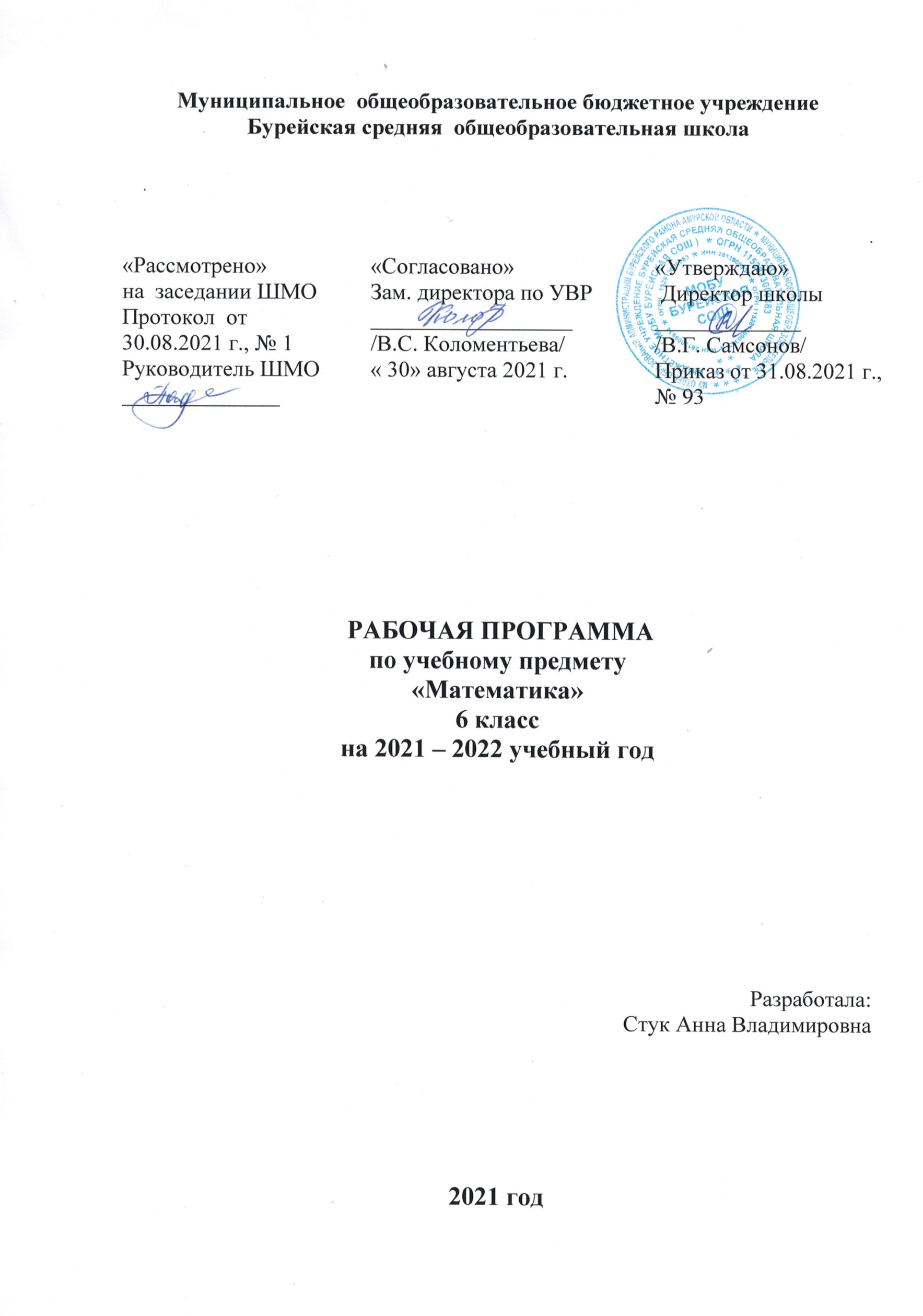 Планируемые результаты освоения учебного предмета, курса математики 6 класс    Содержание курса математики 6 класс5 часов в неделю, 35 учебных недель                                             Всего за год 175 часов1.Повторение за курс 5 класса (5 часов)Основная цель — обобщить и систематизировать знания  по основным темам, пройденным в 5 классе. Закрепить навыки и  практические умения.2. Дроби и проценты (20 часов)Арифметические действия над дробями. Основные задачи на дроби. Проценты. Нахождение процента величины. Столбчатые и круговые диаграммы.Основная цель – закрепить и развить навыки действия с обыкновенными дробями, а также познакомить учащихся с понятием процента.3. Прямые на плоскости и в пространстве (6 часов)Две пересекающиеся прямые. Параллельные прямые. Построение параллельных и перпендикулярных прямых. Расстояние.Основная цель — Создать у учащихся зрительные образы всех основных конфигураций, связанных с взаимным расположением прямых; научить находить расстояние от точки до прямой и между двумя параллельными прямыми; научить находить углы, образованные двумя пересекающимися прямыми.4. Десятичные дроби (9 часов)Десятичная дробь. Чтение и запись десятичных дробей. Обращение обыкновенной дроби в десятичную. Сравнение десятичных дробей. Решение арифметических задач.Основная цель — Ввести понятие десятичной дроби, выработать навыки чтения, записи и сравнения десятичных дробей. Расширить представления учащихся о возможности записи чисел в различных эквивалентных формах.5. Действия с десятичными дробями (31 час)Сложение, вычитание, умножение и деление десятичных дробей. Решение арифметических задач. Округление десятичных дробей.Основная цель — Сформировать навыки вычислений с десятичными дробями, развить навыки прикидки и оценки.6. Окружность (8 часов)Взаимное расположение прямой и окружности, двух окружностей. Круглые тела. Построение треугольника.Основная цель — создать у учащихся зрительные образы всех основных конфигураций, связанных с взаимным расположением двух окружностей, прямой и окружности; научить выполнять построение треугольника по заданным элементам; познакомить с новыми геометрическими телами – шаром, цилиндром, конусом – и ввести связанную с ними терминологию.7. Отношения и проценты (15 часов)Отношение. Деление в данном отношении. Проценты. Основные задачи на проценты.Основная цель – научить находить отношение двух величин и выражать его в процентах8. Симметрия (8 часов)Осевая симметрия. Ось симметрии фигуры. Построения циркулем и линейкой. Центральная симметрия, Плоскость симметрии.Основная цель — Дать представление о симметрии в окружающем мире; познакомить учащихся с основными видами симметрии на плоскости и в пространстве, расширить представления об известных фигурах, познакомив со свойствами, связанными с симметрией; показать возможности использования симметрии при решении различных задач и построениях; развить пространственное и конструктивное мышление.9. Выражения, формулы, уравнения (15 часов)Применение букв для записи математических выражений и предложений. Формулы. Вычисление по формулам. Длина окружности и площадь круга. Корень уравнения.Основная цель — Сформировать первоначальные навыки использования букв при записи математических выражений и предложений.10. Целые числа (14 часов)Целые числа. Сравнение целых чисел. Арифметические действия с целыми числами.Основная цель — мотивировать введение положительных и отрицательных чисел , сформировать умение выполнять действия с целыми числами.11. Множества. Комбинаторика. (8 часов)Понятие множества. Множество и подмножество. Пересечение и объединение множеств. Решение комбинаторных задач. Перебор возможных вариантов.Основная цель — развить умения решать комбинаторные задачи методом полного перебора вариантов, познакомить с приёмом решения комбинаторных задач умножением.12. Рациональные числа (16 часов)Рациональные числа. Противоположные числа. Модуль числа. Сравнение чисел. Изображение чисел точками на прямой. Арифметические действия над рациональными числами. Свойства арифметических действий. Решение арифметических задач. Прямоугольная система координат на плоскости.Основная цель — выработать навыки действий с положительными и отрицательными числами. Сформировать представление о координатах, познакомить с прямоугольной системой координат на плоскости.13. Многоугольники и многогранники (10 часов)Параллелограмм. Правильные многоугольники. Площади. ПризмаОсновная цель — обобщить и научить применять приобретенные геометрические знания при изучении новых фигур и их свойств.14. Повторение (10 часов)Обобщить и систематизировать материал, изученный в 6 классе.Календарно-тематический план 6 класс.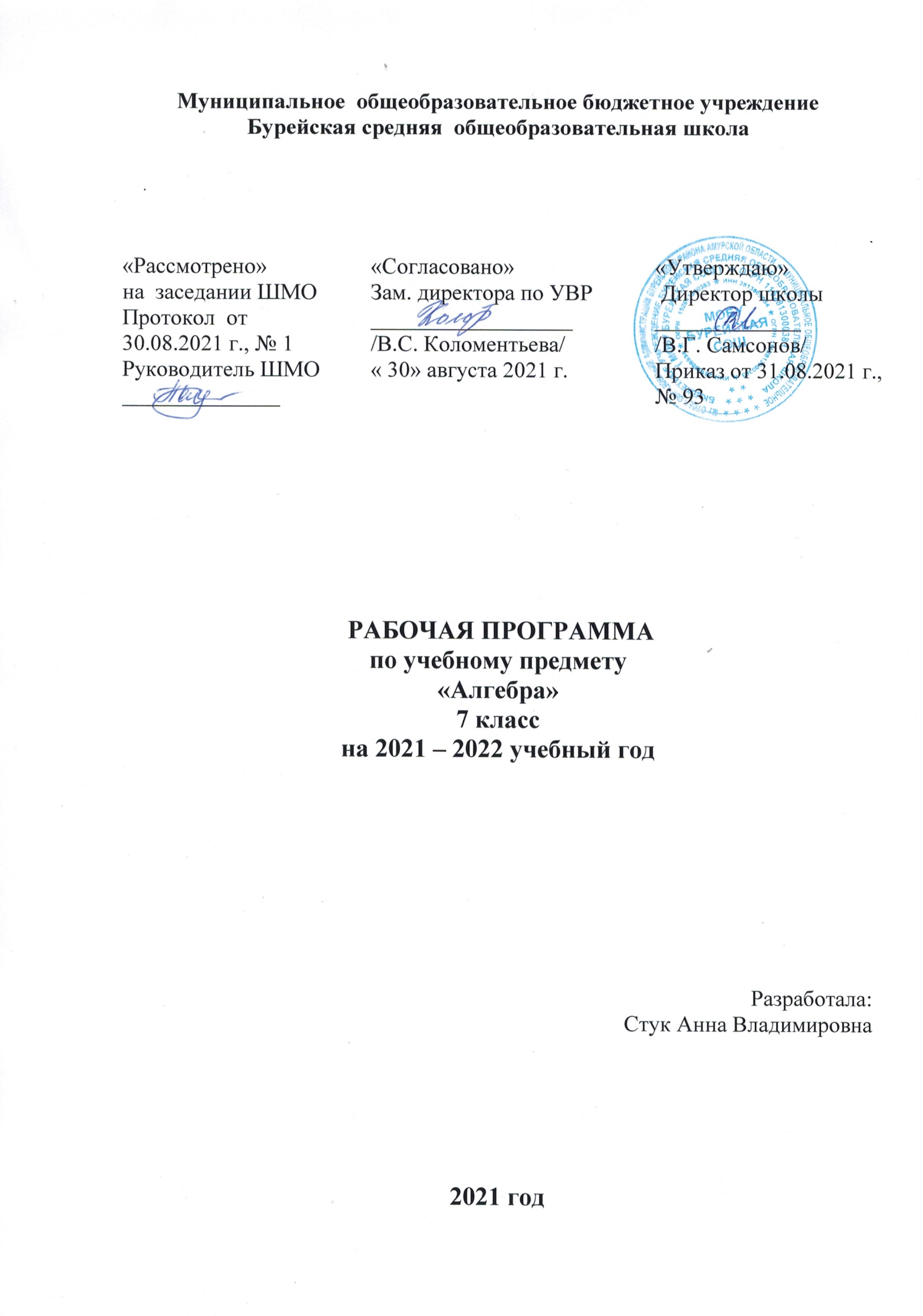 Календарно-тематическое планирование по алгебре 7 класс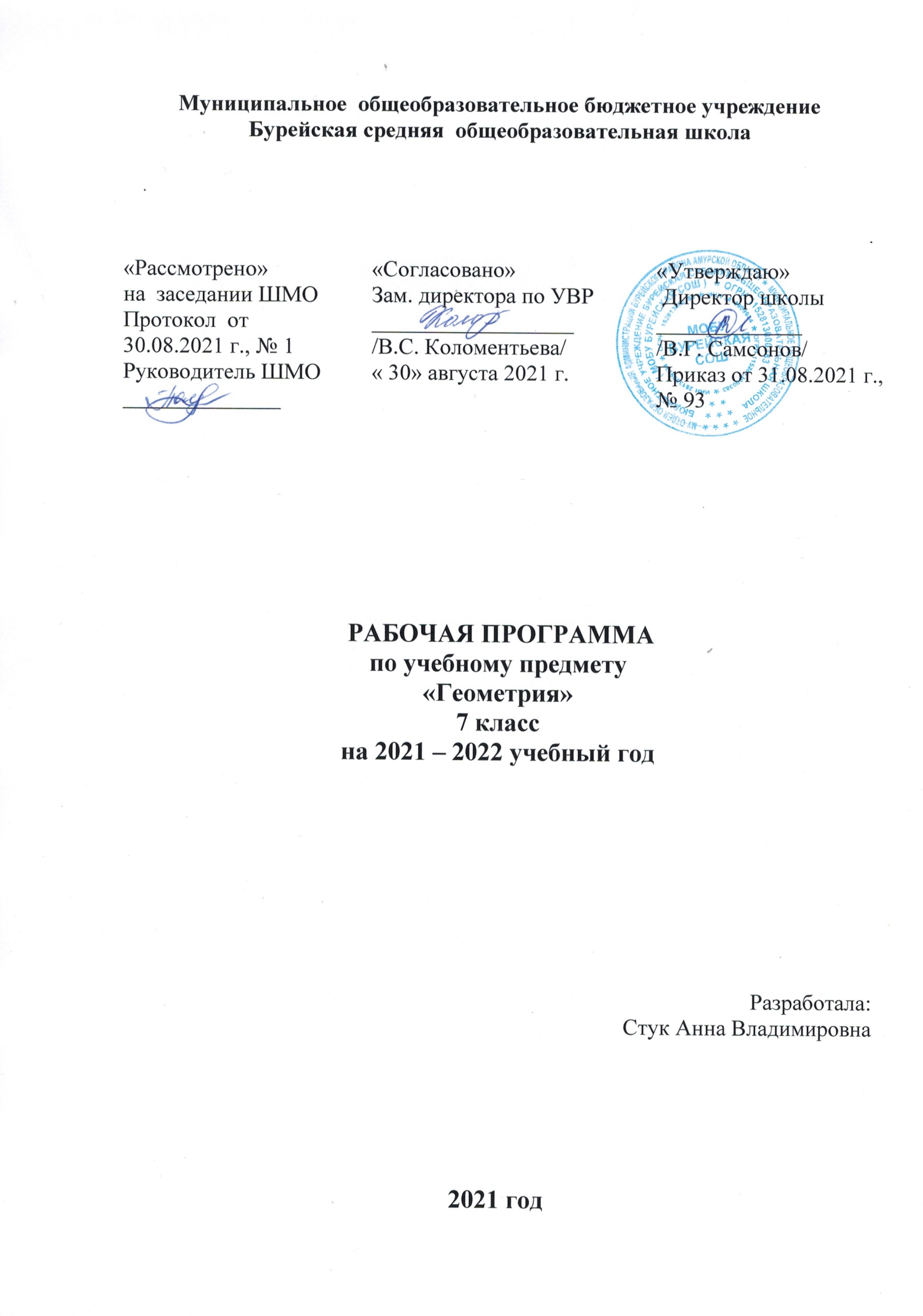 КАЛЕНДАРНО–ТЕМАТИЧЕСКОЕ  ПЛАНИРОВАНИЕ ПО ГЕОМЕТРИИ   7 КЛАСС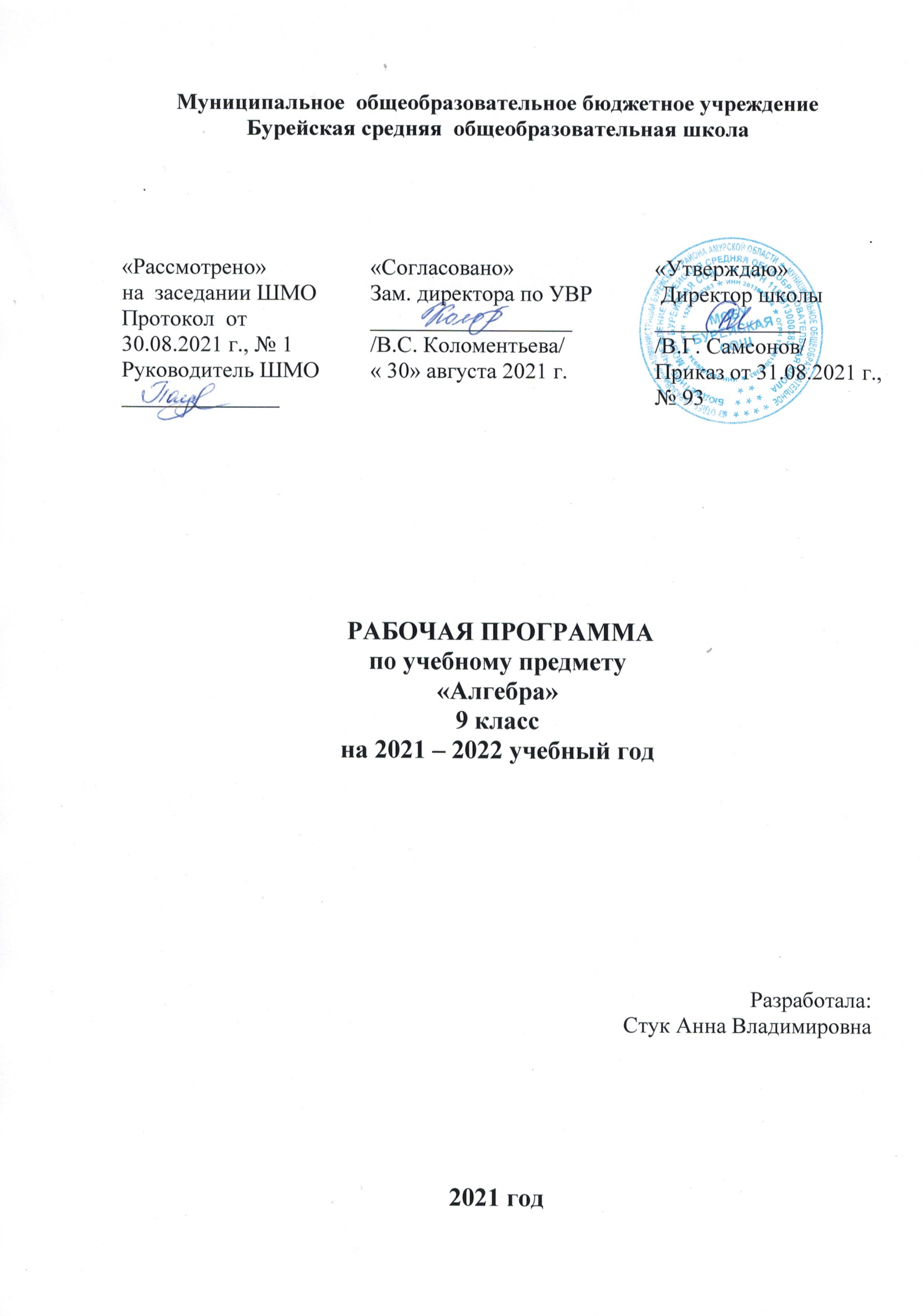 Планируемые результаты освоения учебного предмета, курса  Содержание курса алгебры 9 класса включает следующие тематические блоки:НеравенстваДействительные числа как бесконечные десятичные дроби. Числовые неравенства и их свойства. Доказательство числовых и алгебраических неравенств. Линейные неравенства с одной переменной и их системы. Точность приближения, относительная точность.Основная   цель — познакомить учащихся со свойствами числовых неравенств и их применением к решению задач (сравнение и оценка значений выражений, доказательство неравенств и др.); выработать умение решать линейные неравенства с одной переменной и их системы.Изучение темы начинается с обобщения и систематизации знаний о действительных числах, повторения известных учащимся терминов: натуральные, целые, рациональные, действительные числа — и рассмотрения отношений между соответствующими числовыми множествами.  Свойства числовых неравенств иллюстрируются геометрически и подтверждаются числовыми примерами. Рассмотрение вопроса о решении линейных неравенств с одной переменной сопровождается введением понятий равносильных уравнений и неравенств, формулируются свойства равносильности уравнений и неравенств. Приобретенные учащимися умения получают развитие при решении систем линейных неравенств с одной переменной. Рассматривается вопрос о доказательстве неравенств. Учащиеся знакомятся с некоторыми приемами доказательства неравенств; система упражнений содержит значительное число заданий на применение аппарата неравенств.Квадратичная функцияФункция у = ах2 + bх + с и ее график. Свойства квадратичной функции: возрастание и убывание, сохранение знака на промежутке, наибольшее (наименьшее) значение. Решение неравенств второй степени с одной переменной.Основная   цель — познакомить учащихся с квадратичной функцией как с математической моделью, описывающей многие зависимости между реальными величинами; научить строить график квадратичной функции и читать по графику ее свойств сформировать умение использовать графические представлен для решения квадратных неравенств.Изучение темы начинается с общего знакомства с функцией у =ах2 + bх + с; рассматриваются готовые графики квадратичных функций и анализируются их особенности (наличие оси симметрии, вершины, направление ветвей, расположение по отношению к оси х), при этом активизируются общие сведения о функциях, известные учащимся из курса 8 класса; учащиеся учатся строить параболу по точкам с опорой на ее симметрию. Далее следует более детальное изучение свойств квадратичной функции, особенностей ее графика и приемов его построения. В связи с этим рассматривается перенос вдоль осей координат произвольных графиков. Центральным моментом темы является доказательство того, что график любой квадратичной функции у = ах2 + bх + с может быть получен с помощью сдвигов вдоль координатных осей параболы у = ах2. Теперь учащиеся по коэффициентам квадратного трехчлена ах2 + bх+ с могут представить общий вид соответствующей параболы и вычислить координаты ее вершины.В системе упражнений значительное место должно отводиться задачам прикладного характера, которые решаются с опорой на графические представления. Уравнения и системы уравненийРациональные выражения. Допустимые значения переменных, входящих в алгебраические выражения. Тождество, доказательство тождеств. Решение целых и дробных уравнений с одной переменной. Примеры решения нелинейных систем уравнений с двумя переменными. Решение текстовых задач. Графическая интерпретация решения уравнений и систем уравнений.Основная   цель — систематизировать сведения о рациональных выражениях и уравнениях; познакомить учащихся с некоторыми приемами решения уравнений высших степеней, обучить решению дробных уравнений, развить умение решать системы нелинейных уравнений с двумя переменными, а также текстовые задачи; познакомить с применением графиков для исследования и решения систем уравнений с двумя переменными и уравнений с одной переменной.В данной теме систематизируются, обобщаются и развиваются теоретические представления и практические умения учащихся, связанные с рациональными выражениями, уравнениями, системами уравнений. Уточняется известное из курса 7 класса понятие тождественного равенства двух рациональных выражений; его содержание раскрывается с двух позиций — алгебраической и функциональной. Вводится понятие тождества, обсуждаются приемы доказательства тождеств.Значительное место в теме отводится решению уравнений с одной переменной. Систематизируются и углубляют знания, учащихся о целых уравнениях, основное внимание уделяется решению уравнений третьей и четвертой степени уже знакомыми учащимся приемами — разложением на множители и введением новой переменной.   Продолжается решение систем уравнений, в том числе рассматриваются системы, в которых одно уравнение первой, а другое — второй степени, и примеры более сложных систем.В заключение проводится графическое исследование уравнений с одной переменной. Вообще графическая интерпретация алгебраических выражений, уравнений и систем должна широко использоваться при изложении материала всей темы.Арифметическая и геометрическая прогрессииАрифметическая и геометрическая прогрессии. Формулы n – гочлена и суммы nчленов арифметической и геометрической прогрессий. Простые и сложные проценты.Основная цель — расширить представления, учащихся о числовых последовательностях; изучить свойства арифметической и геометрической прогрессий; развить умение решать задачи на проценты.В данной теме вводятся необходимые термины и символика, в результате чего создается содержательная основа для осознанного изучения числовых последовательностей, которые неоднократно встречались в предыдущих темах курса.  Введение понятий арифметической и геометрической прогрессий следует осуществлять на основе рассмотрения примеров из реальной жизни. На конкретных: примерах вводятся понятия простых и сложных процентов, которые позволяют рассмотреть большое число практико-ориентированных задач.Статистические исследованияГенеральная совокупность и выборка. Ранжирование данных. Полигон частот. Интервальный ряд. Гистограмма. Выборочная дисперсия, среднее квадратичное отклонение.Основная цель — сформировать представление о статистических исследованиях, обработке данных и интерпретации результатов.В данной теме представлен завершающий фрагмент вероятностно-статистической линии курса. В ней рассматриваются доступные учащимся примеры комплексных статистических исследований, в которых используются полученные ранее знания о случайных экспериментах, способах представления данных и статистических характеристиках. Календарно-тематическое планирование алгебра 9 класс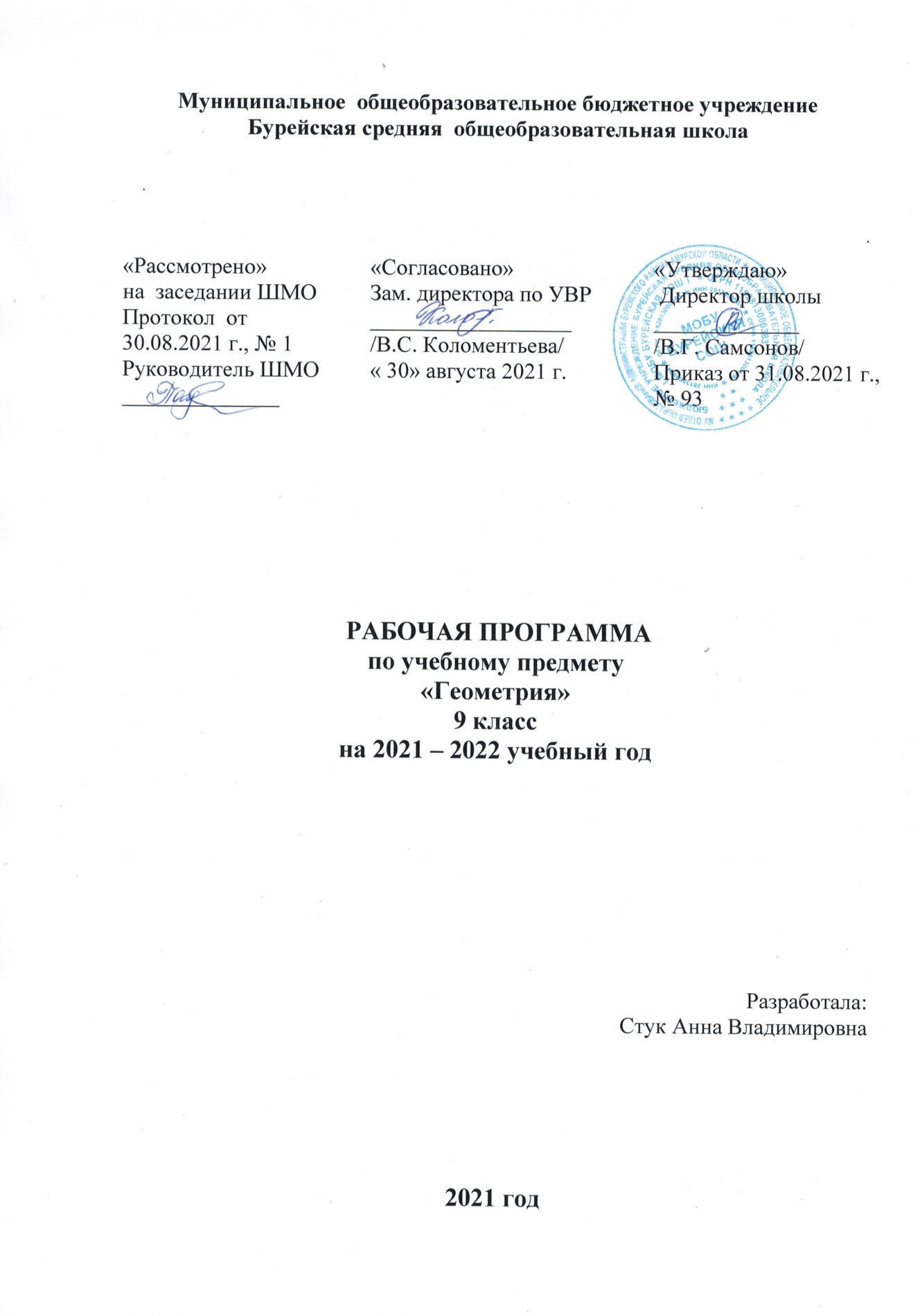 Планируемые предметные результаты освоения учебного предмета Тематическое планирование по геометрии 9 кл.Содержание учебного предмета «Геометрия 9»Векторы и метод координат (19 ч.)Понятие вектора. Равенство векторов. Сложение и вычитание векторов. Умножение вектора на число. Разложение вектора по двум неколлинеарным векторам. Координаты вектора. Простейшие задачи в координатах. Уравнения окружности и прямой. Применение векторов и координат при решении задач.Основная цель — научить учащихся выполнять действия над векторами как направленными отрезками, что важно для применения векторов в физике; познакомить с использованием векторов и метода координат при решении геометрических задач. Вектор определяется как направленный отрезок и действия над векторами вводятся так, как это принято в физике, т. е. как действия с направленными отрезками. Основное внимание должно быть уделено выработке умений выполнять операции над векторами (складывать векторы по правилам треугольника и параллелограмма, строить вектор, равный разности двух данных векторов, а также вектор, равный произведению данного вектора на данное число).На примерах показывается, как векторы могут применяться к решению геометрических задач. Демонстрируется эффективность применения формул для координат середины отрезка, расстояния между двумя точками, уравнений окружности и прямой в конкретных геометрических задачах, тем самым дается представление об изучении геометрических фигур с помощью методов алгебры.Соотношения между сторонами и углами треугольника. Скалярное произведение векторов (14 ч.)Синус, косинус и тангенс угла. Теоремы синусов и косинусов. Решение треугольников. Скалярное произведение векторов и его применение в геометрических задачах. Основная цель — развить умение учащихся применять тригонометрический аппарат при решении геометрических задач.Синус и косинус любого угла от 0° до 180° вводятся с помощью единичной полуокружности, доказываются теоремы синусов и косинусов и выводится еще одна формула площади треугольника (половина произведения двух сторон на синус угла между ними). Этот аппарат применяется к решению треугольников.Скалярное произведение векторов вводится как в физике (произведение длин векторов на косинус угла между ними). Рассматриваются свойства скалярного произведения и его применение при решении геометрических задач.Основное   внимание   следует   уделить   выработке   прочных   навыков   в   применении тригонометрического аппарата при решении геометрических задач. Длина окружности и площадь круга (11 ч.)Правильные многоугольники. Окружности, описанная около правильного многоугольника и вписанная в него. Построение правильных многоугольников. Длина окружности. Площадь круга.Основная цель — расширить знание учащихся о многоугольниках; рассмотреть понятия длины окружности и площади круга и формулы для их вычисления В начале темы дается определение правильного многоугольника и рассматриваются теоремы об окружностях, описанной около правильного многоугольника и вписанной в него. С помощью описанной окружности решаются задачи о построении правильного шестиугольника и правильного 12-угольника, если дан правильный п-угольник.Формулы, выражающие сторону правильного многоугольника и радиус вписанной в него окружности через радиус описанной окружности, используются при выводе формул длины окружности и площади круга. Вывод опирается на интуитивное представление о пределе: при неограниченном увеличении числа сторон правильного многоугольника, вписанного в окружность, его периметр стремится к длине этой окружности, а площадь — к площади круга, ограниченного окружностью. Движения (7 ч.)Отображение плоскости на себя. Понятие движения. Осевая и центральная симметрии. Параллельный перенос. Поворот. Наложения и движения.Основная цель — познакомить учащихся с понятием движения и его свойствами, с основными видами движений, с взаимоотношениями наложений и движений. Движение   плоскости   вводится   как   отображение   плоскости   на   себя, сохраняющее расстояние между точками.  При рассмотрении видов движений основное внимание уделяется построению образов точек, прямых, отрезков, треугольников при осевой и центральной симметриях, параллельном переносе, повороте. На эффектных примерах показывается применение движений при решении геометрических задач. Понятие наложения относится в данном курсе к числу основных понятий. Доказывается, что понятия наложения и движения являются эквивалентными: любое наложение является движением плоскости и обратно. Изучение доказательства не является обязательным, однако следует рассмотреть связь понятий наложения и движения. Начальные сведения из стереометрии (4 ч.)Предмет стереометрия. Многогранник. Призма. Параллелепипед. Цилиндр. Конус. Сфера и шар.Основная цель – познакомить учащихся с многогранниками; телами и поверхностями вращения.Об аксиомах геометрии (1 ч.)Об аксиомах планиметрии. Некоторые сведения о развитии геометрииОсновная цель — дать более глубокое представление о системе аксиом планиметрии и аксиоматическом методеПовторение (10 ч.)Параллельные прямые. Треугольники. Четырехугольники. Окружность. Основная цель — использовать математические знания для решения различных математических задач.Перечень контрольных работКонтрольная работа № 1 по теме «Векторы».Контрольная работа № 2 по теме «Метод координат».Контрольная работа № 3 по теме «Соотношение между сторонами и углами треугольника».Контрольная работа № 4 по теме «Длина окружности и площадь круга».Контрольная работа № 5 по теме «Движения».Календарно-тематическое планирование№Кол-во часовТема урокаДатаДата№Кол-во часовТема урокапланфакт12Повторение 4 класс02,0903,09Глава 1 Линии  8 часовГлава 1 Линии  8 часовГлава 1 Линии  8 часовГлава 1 Линии  8 часовГлава 1 Линии  8 часов211.1 Разнообразный мир линий06,09311.2 Прямая. Части прямой07,09411.2 Ломаная08,09521.3 Длина линии (отрезок)09,0962Длина линии (ломаная)10,09711.4Окружность13,0981Выполнение заданий по теме «Окружность»14,0991Самостоятельная работа15,09Глава 2 Натуральные числа 13 часовГлава 2 Натуральные числа 13 часовГлава 2 Натуральные числа 13 часовГлава 2 Натуральные числа 13 часовГлава 2 Натуральные числа 13 часов1022.1Работа над ошибками. Как записывают и читают натуральные числа16,09112Задания по теме «Как записывают и читают натуральные числа»17,091222.2Натуральный ряд. Сравнение натуральных чисел20,09132Сравнение чисел. Двойное неравенство21,091422.3Числа и точки на прямой. Координатная прямая22,09152Изображение натуральных чисел точками на координатной прямой23,091622.4Подготовка к стартовой диагностики24,09172Стартовая диагностическая работа27,091832.5Перебор возможных вариантов28,09193Дерево возможных вариантов29,09203Решение комбинаторных задач30,09211Округление натуральных чисел01,10221Правило округления натуральных чисел. Тест.04,10Глава 3 Действия с натуральными числами 22 часаГлава 3 Действия с натуральными числами 22 часаГлава 3 Действия с натуральными числами 22 часаГлава 3 Действия с натуральными числами 22 часаГлава 3 Действия с натуральными числами 22 часа2323.1Сложение натуральных чисел05,10242Взаимосвязь между сложением и вычитанием натуральных чисел06,10251Нахождение неизвестных компонентов сложения и вычитания. Решение текстовых задач07,102643.2Умножение и деление натуральных чисел08,10274Нахождение неизвестных компонентов умножения и деления11,10284Умножение и деление натуральных чисел. Прикидка и оценка результатов вычисления12,10294Решение задач на умножение и деление натуральных чисел13,10301Самостоятельная работа по теме «Сложение, вычитание, умножение и деление натуральных чисел»14,103143.3Порядок действий в вычислениях15,10324Порядок действия в выражениях, содержащих действия разных ступеней18,10334Порядок действий. Вычисления по схеме19,10344Порядок действий в вычислениях. Решение текстовых задач20,103533.4Степень числа21,10363Квадрат и куб числа22,10373Порядок действий при вычислении значений выражений, содержащих степени25,103833.5Задачи на движение навстречу и в противоположных направлениях26,10393Задачи на движение по течению и против течения реки27,10403Различные задачи на движения28,10411Контрольная работа по теме «Действия с натуральными числами»29,10421Работа над ошибками. Выполнение заданий по теме «Задачи на движения»08,11431Обобщение по теме «Действия с натуральными числами»09,11441Обобщение по теме «Задачи на движения»10,11Глава 4 Использование свойств действий при вычислениях 12 часовГлава 4 Использование свойств действий при вычислениях 12 часовГлава 4 Использование свойств действий при вычислениях 12 часовГлава 4 Использование свойств действий при вычислениях 12 часовГлава 4 Использование свойств действий при вычислениях 12 часов4524.1Свойства сложения и умножения (переместительное и сочетательное свойства)11,11462Преобразование выражений на основе свойств действий12,114734.2Распределительное свойство15,11483Вынесение общего множителя за скобки16,11493Преобразование числовых выражений на основе распределительного закона17,115034.3Задачи на части18,11513Задачи на части, в условии которых дается масса всей смеси19,11523Задачи на части, в которых части в явном виде не указаны22,115324.4Задачи на уравнивание23,11542Решение задач на уравнивание24,11551Контрольная работа по теме «Использование свойств действий при вычислениях»25,11561Работа над ошибками26,11Глава 5 Углы и многоугольники 9 часовГлава 5 Углы и многоугольники 9 часовГлава 5 Углы и многоугольники 9 часовГлава 5 Углы и многоугольники 9 часовГлава 5 Углы и многоугольники 9 часов5725.1Как обозначают и сравнивают углы29,11582Виды углов. Биссектриса угла30,115935.2Измерение углов01,12603Построение углов заданной градусной меры с помощью транспортира02,12613Построение и измерение углов03,126215.3Ломанные и многоугольники. Периметр многоугольника06,12631Многоугольники. Диагонали многоугольников07,12641Обобщение по теме «Углы и многоугольники»08,12651Проверочная работа по теме «Углы и многоугольники»09,12Глава 6 Делимость чисел 15 часовГлава 6 Делимость чисел 15 часовГлава 6 Делимость чисел 15 часовГлава 6 Делимость чисел 15 часовГлава 6 Делимость чисел 15 часов6636.1Делители и кратные. Делитель числа. Наибольший общий делитель10,12673Делители и кратные. Наименьшее общее кратное13,12683Делители и кратные. Выполнение заданий14,126926.2Простые и составные числа15,12702Разложение составного числа на простые множители16,127126.3Делимость суммы и произведения17,12722Свойства делимости20,127336.4Признаки делимости на 2, на 5, на 1021,12743Признаки делимости на 3, на 922,12753Признаки делимости чисел23,127636.5Деление с остатком24,12773Нахождение неизвестных компонентов при делении с остатком10,01783Деление с остатком при решении задач11,01791Контрольная работа по теме «Делимость чисел» 12,01801Работа над ошибками13,01Глава 7 Треугольники и четырехугольники 10 часовГлава 7 Треугольники и четырехугольники 10 часовГлава 7 Треугольники и четырехугольники 10 часовГлава 7 Треугольники и четырехугольники 10 часовГлава 7 Треугольники и четырехугольники 10 часов8127.1Треугольники и их виды (свойства равнобедренного треугольника)14,01822Классификация треугольников по сторонам и углам17,018327.2Прямоугольники18,01842Свойства диагоналей прямоугольника19,018527.3Равенство фигур20,01862Равные фигуры21,018727.4Площадь прямоугольника24,01882Площадь фигур, составленных из прямоугольников25,01891Обобщение по теме «Треугольники и четырехугольник» 26,01901Проверочная работа по теме «Треугольники и четырехугольник»27,01Глава 8 Дроби 18 часовГлава 8 Дроби 18 часовГлава 8 Дроби 18 часовГлава 8 Дроби 18 часовГлава 8 Дроби 18 часов9128.1Доли28,01922Нахождение целого по его части31,019328.2Что такое дробь (правильные и неправильные дроби)01,02942Изображение дробей точками на координатной прямой02,02951Решение задач на нахождение дроби от числа03,029638.3Основное свойство дроби04,02973Приведение дробей к новому знаменателю07,02983Сокращение дробей08,029928.4Приведение дробей к общему знаменателю09,021002Приведение дробей к наименьшему общему знаменателю10,0210138.5Сравнение дробей(с одинаковыми знаменателями)11,021023Различные приемы сравнения дробей14,021033Сравнение дробей15,0210428.6Натуральные числа и дроби16,021052Выполнение заданий по теме «Натуральные числа и дроби»17,021061Обобщение по теме «Дроби» 18,021071Контрольная работа по теме «Дроби»21,021081Работа над ошибками22,02Глава 9 Действия с дробями 34 часаГлава 9 Действия с дробями 34 часаГлава 9 Действия с дробями 34 часаГлава 9 Действия с дробями 34 часаГлава 9 Действия с дробями 34 часа10939.1Сложение и вычитание дробей с одинаковыми знаменателями23,021103Сложение и вычитание дробей с разными знаменателями24,021113Сложение и вычитание дробей. Прикидка оценка результатов25,021122Задачи на совместную работу28,021132Решение задач на совместную работу01,0311439.2Смешанные дроби02,031153Выделение 03,031163Выполнение заданий по теме «Смешанные дроби»04,0311749.3Сложение смешанных дробей07,031184Вычитание смешанных дробей08,031194Выполнение заданий по теме «Сложение смешанных дробей»09,031204Выполнение заданий по теме «Вычитание смешанных дробей»10,031211Контрольная работа по теме «Сложение и вычитание смешанных дробей»11,0312219.4Работа над ошибками. Умножение дробей(Умножение обыкновенных дробей)14,031234Умножение дроби на целое число15,031244Умножение смешанных дробей16,031254Решение задач, приводящих к умножению дробей17,031264Возведение в степень обыкновенных дробей18,0312759.5Деление дробей (деление обыкновенных дробей)30,031285Деление обыкновенных дробей на натуральное число и числа на дробь31,031295Деление смешанных дробей01,041305Все случаи деления обыкновенных дробей04,041315Решение задач, приводящих к делению дробей05,0413259.6Нахождение дроби от числа и числа по его дроби06,041335Нахождение части целого на основе формального правила07,041345Нахождение целого по его части на основе формального правила08,041355Решение задач на нахождение дроби от числа и числа по его дроби11,041361Решение задач 12,0413739.7Задачи на совместную работу13,041383Выполнение заданий по теме «Задачи на совместную работу»14,041393Решение задач на совместную работу15,041401Контрольная работа по теме «Действие с дробями»18,041411Работа над ошибками19,04Глава 10 Многогранники 10 часовГлава 10 Многогранники 10 часовГлава 10 Многогранники 10 часовГлава 10 Многогранники 10 часовГлава 10 Многогранники 10 часов142210.1Знакомства с геометрическими телами. Многогранники, цилиндр, конус, шар20,041432Геометрические тела и их изображение21,04144210.2Параллелепипед (прямоугольный параллелепипед)22,041452Куб25,04146210.3Объем прямоугольного параллелепипеда26,041472Единицы объема27,04148210.4Пирамида28,041492Пирамида и ее элементы29,041501Обобщение по теме «Многогранники» 02,051511Проверочная работа по теме «Многогранники»03,05Глава 11 Таблицы и диаграммы 9 часовГлава 11 Таблицы и диаграммы 9 часовГлава 11 Таблицы и диаграммы 9 часовГлава 11 Таблицы и диаграммы 9 часовГлава 11 Таблицы и диаграммы 9 часов152311.1Чтение таблиц04,051533Чтение и составление турнирных и частотных таблиц05,051543Построение таблиц06,05155211.2Чтение и составление столбчатых диаграмм09,051562Столбчатые и круговые диаграммы10,05157111.3Опрос общественного мнения11,051581Выполнение заданий по теме «Опрос общественного мнения»12,051591Обобщающий урок по теме «Таблицы и диаграммы»13,051601Промежуточная аттестация16,05Повторение 13 часовПовторение 13 часовПовторение 13 часовПовторение 13 часовПовторение 13 часов1611Натуральные числа17,051621Действия с натуральными числами18,051632Делимость чисел19,051641Подготовка к диагностической работе1651Итоговая диагностическая работа20,051661Анализ диагностической работы23,051671Дроби24,051683Действия с дробями25,051691Многоугольники и многогранники26,051701Таблицы и диаграммы27,05Итого 175 часовИтого 175 часовИтого 175 часовИтого 175 часовИтого 175 часовТемаУчащиеся научатсяУчащиеся получат возможностьАлгебра.Алгебраические выражения. Уравнения.-использовать буквы для записи общих утверждений (например, свойств арифметических действий, свойств нуля при умножении), правил, формул;-оперировать понятием «буквенное выражение»;-осуществлять элементарную деятельность, связанную с понятием «уравнение»;-выполнять стандартные процедуры на координатной плоскости: строить точки по заданным координатам, находить координаты отмеченных точек.-используемым в реальной практике- составлять формулы по условиям, заданным задачей или чертежом;-переводить условия текстовых задач на алгебраический язык, составлять соответствующее уравнение;-познакомиться с идеей координат, с примерами использования координат в реальной жизни.Вероятность и статистика.Описательная статистика.-работать с информацией, представленной в форме таблицы, столбчатой или круговой диаграммы.-понять, что одну и ту же информацию можно представить в разной форме (в виде таблиц или диаграмм), и выбрать для её интерпретации более наглядное представление.Геометрия.Наглядная геометрия.-распознавать на чертежах, рисунках, в окружающем мире плоские геометрические фигуры, конфигурации фигур, описывать их, используя геометрическую терминологию и символику, описывать свойства фигур;-распознавать на чертежах, рисунках, в окружающем мире пространственные геометрические фигуры, описывать их, используя геометрическую терминологию, описывать свойства фигур; распознавать развёртки куба, параллелепипеда, пирамиды, цилиндра и конуса;-изображать геометрические фигуры и конфигурации с помощью чертёжных инструментов и от руки, на нелинованной и клетчатой бумаге;-измерять с помощью инструментов и сравнивать длины отрезков и величины углов, строить отрезки заданной длины и углы заданной величины;-выполнять простейшие умозаключения, опираясь на знание свойств геометрических фигур, на основе классификаций углов, треугольников, четырёхугольников;-вычислять периметры многоугольников, площади прямоугольников, объёмы параллелепипедов;-распознавать на чертежах, рисунках, находить в окружающем мире и изображать: симметричные фигуры; две фигуры, симметричные относительно прямой; две фигуры, симметричные относительно точки;-применять полученные знания в реальных ситуациях.-исследовать и описывать свойства геометрических фигур (плоских и пространственных), используя наблюдение, измерение, эксперимент, моделирование, в том числе компьютерное моделирование и эксперимент;-конструировать геометрические объекты, используя бумагу, пластилин, проволоку и т. д.;-конструировать орнаменты и паркеты, изображая их от руки, с помощью инструментов, а также используя компьютер;-определять вид простейших сечений пространственных фигур, получаемых путём предметного или компьютерного моделирования.№Наименование разделаКоличество часов1.Повторение за курс 5 класса52.Дроби и проценты203. Прямые на плоскости, в пространстве 64.Десятичные дроби95.Действия с десятичными дробями316.Окружность87.Отношения и проценты158.Симметрия89.Выражения, формулы, уравнения15 10. Целые числа14 11.Множества. Комбинаторика.8 12.Рациональные числа16 13.Многоугольники и многогранники10 14.Повторение10ИтогоИтого175№Тема урокаДата Дата №Тема урокапо планупо факту1Повторение за курс 5 класса (5 часов)02.0903.0906.0907.0908.09Дроби и проценты (20)Дроби и проценты (20)Дроби и проценты (20)Дроби и проценты (20)123Что мы знаем о дробях09.0910.0913.09    4Многоэтажная дробь14.0956Многоэтажные дроби. Основные задачи на дроби15.0916.0978Основные задачи на дроби (нахождение части, которую составляет одно число от другого)17.0920.099   10Что такое процент? Основные задачи на процентыВсероссийская проверочная работа21.0922.09   11Решение задач на нахождение процента от величины23.09   12Решение задач на нахождение процента от величины24.09 13Решение задач на нахождение процента от величины27.091415161718Столбчатые и круговые диаграммы                 Столбчатые и круговые диаграммы                 Столбчатые и круговые диаграммы                 Уроки подготовки к контрольной работеУроки подготовки к контрольной работе28.0929.0930.0901.1004.10  19  20Контрольная работа «Обыкновенные дроби»Работа над ошибками 05.1006.10Прямые на плоскости, в пространстве (6)Прямые на плоскости, в пространстве (6)Прямые на плоскости, в пространстве (6)Прямые на плоскости, в пространстве (6)1Пересекающиеся прямые07.102Перпендикулярные прямые08.103Понятие параллельных прямых11.104Скрещивающиеся прямые12.105Расстояние между двумя точками и от точки до прямой13.106Расстояние от точки до плоскости. Зачет14.10Десятичные дроби  (9)Десятичные дроби  (9)Десятичные дроби  (9)Десятичные дроби  (9)1Десятичная дробь15.102Запись десятичных дробей18.103Изображение десятичной дроби точками на координатной прямой19.104Перевод обыкновенной дроби в десятичную дробь20.105Десятичные дроби и метрическая система мер21.106Сравнение десятичных дробей22.107Сравнение десятичных дробей25.1089Контрольная работа по теме «Действия с десятичными дробями»Работа над ошибками26.1027.10Действия с десятичными  дробями (31)Действия с десятичными  дробями (31)Действия с десятичными  дробями (31)Действия с десятичными  дробями (31)12345Сложение и вычитание десятичных дробей28.1029.1008.1109.1110.116Решение текстовых задач арифметическим способом11.1178Сложение и вычитание десятичных дробейСложение и вычитание десятичных дробей12.1115.11    910Умножение  и деление десятичной дроби на 10, 100, 1000 и т.д.16.1117.1111Умножение  и деление десятичных дробей на. 0,1; 0,01 и т.д.18.1112Умножение десятичных дробей19.11  13Умножение десятичных дробей22.1114Решение текстовых задач арифметическим способом23.1115Умножение десятичных дробей24.11  16Умножение десятичных дробей25.11  17Деление десятичной дроби на натуральное число26.11  18Деление десятичных дробей29.1119Решение текстовых задач арифметическим способом30.1120Решение текстовых задач арифметическим способом01.122122Деление десятичных дробей02.1223Контрольная работа по теме «Десятичные дроби»03.1224Работа над ошибками контрольной работы06.1225Деление десятичных дробейВсе действия с десятичными дробями07.1226Деление десятичных дробейВсе действия с десятичными дробями08.1227Все действия с десятичными дробями09.1228Округление десятичных дробей10.1229Округление десятичных дробей13.1230Задачи на движениеСамостоятельная работа14.12  31Задачи на движениеСамостоятельная работа15.12Окружность  (8)Окружность  (8)Окружность  (8)Окружность  (8)12 Прямая и окружность16.1217.123Две окружности на плоскости21.124Построение треугольника22.125Круглые тела23.126Решение задач на тему «Построение треугольников»24.127Практическая работа по построению10.018Самостоятельная работа11.01Отношения и проценты (15)Отношения и проценты (15)Отношения и проценты (15)Отношения и проценты (15)12Что такое отношениеЧто такое отношение12.0113.013Деление в данном отношении14.014Деление в данном отношении.Деление в данном отношенииДеление в данном отношении17.01    56Деление в данном отношении.Деление в данном отношенииДеление в данном отношении18.0119.0178ПроцентыПроценты 20.0121.0191011Основные  задачи на проценты24.0125.0126.011213Отношения и проценты. Решение задач на тему «Отношение и проценты»27.0128.0114   15Контрольная работа. «Отношения и проценты»                 Работа над ошибками контрольной работы31.0101.02Симметрия (8)Симметрия (8)Симметрия (8)Симметрия (8)12Осевая симметрия.Осевая симметрия.02.0203.023456Ось симметрии фигуры                  Ось симметрии фигуры    Центральная симметрияЦентральная симметрия04.0207.0208.0209.0278Решение задач, упражнений по теме «Симметрия»                                                                                                         10.0211.02Выражения, формулы, уравнения (15)Выражения, формулы, уравнения (15)Выражения, формулы, уравнения (15)Выражения, формулы, уравнения (15)12О математическом языкеВыражения и числовые подстановки14.0215.0234Составление формул16.0217.02567Вычисления по формулам18.0221.0222.0289Формулы длины окружности и площади круга23.0224.021011Уравнение и его корни25.0228.021213Решение уравнений01.0302.0314Контрольная работа по теме «Выражения  формулы»03.0315Работа над ошибками04.03Целые числа (14)Целые числа (14)Целые числа (14)Целые числа (14)1Положительные и отрицательные числа. Целые числа07.0323Сравнение целых чисел08.0309.0345Сложение   целых чисел10.0311.0367Вычитание целых чисел14.0315.038910Умножение целых  чисел16.0317.0318.031112Деление целых чисел30.0331.0313   14Контрольная работа по теме  «Целые числа»Работа над ошибками01.0404.04Множества. Комбинаторика (8)Множества. Комбинаторика (8)Множества. Комбинаторика (8)Множества. Комбинаторика (8)12Логика перебора05.0406.0434Правила умножения07.0408.0456Сравнение шансов11.0412.0478Эксперименты со случайными исходами13.0414.04Рациональные числа  (16)Рациональные числа  (16)Рациональные числа  (16)Рациональные числа  (16)123Рациональные числа. Какие числа называются рациональными?15.0418.0419.0445Сравнение рациональных чисел. Модуль числа20.0421.04678Действия с рациональными числами22.0425.0426.049Решение задач на обратный ход27.041011Что такое координаты28.0429.04121314Прямоугольные координаты на плоскости02.0503.0504.051516Контрольная работа по теме «Рациональные  числа»                                                                                               Работа над ошибками              05.0506.05Многоугольники и многогранники (10)Многоугольники и многогранники (10)Многоугольники и многогранники (10)Многоугольники и многогранники (10)12Параллелограмм.09.0534Правильные многоугольники.10.05567Площади.11.058Призма.12.059Практическая работа 13.0510Работа на закрепление и коррекцию16.05Повторение (10)Повторение (10)Повторение (10)Повторение (10)12Повторение. Обыкновенные дроби.17.0518.0534Повторение. Действия с десятичными дробями.19.0520.0556Повторение Отношения и проценты.23.0524.0578Повторение. Целые  числа.25.0526.05910Повторение. Рациональные числа.27.0530.05ИтогоИтого175 часов175 часов№Тема урокаКол-во часовДатаДата№Тема урокаКол-во часовпланфакт1Повторение 6 класс203.0906.09Дроби и проценты 13 часовДроби и проценты 13 часовДроби и проценты 13 часовДроби и проценты 13 часовДроби и проценты 13 часов23Сравнение дробей208.0910.0945Вычисления с рациональными числами213.0915.0967Степень с натуральным показателем217.0920.09891011Задачи на процентыСтартовая диагностическая работа 422.0924.0927.0929.091213Статистические характеристики201.1004.1014Контрольная работа «Дроби и проценты»106.10Прямая и обратная пропорциональности 9 часовПрямая и обратная пропорциональности 9 часовПрямая и обратная пропорциональности 9 часовПрямая и обратная пропорциональности 9 часовПрямая и обратная пропорциональности 9 часов1516Анализ контрольной работыЗависимости и формулы208.1011.101718Прямая пропорциональность. Обратная пропорциональность.213.1015.101920Пропорции. Решение задач с помощью пропорций218.1020.102122Пропорциональное деление222.1025.1023Контрольная работа «Пропорции»127.10Введение в алгебру 9 часовВведение в алгебру 9 часовВведение в алгебру 9 часовВведение в алгебру 9 часовВведение в алгебру 9 часов24Анализ контрольной работы. Буквенная запись свойств действий над числами129.10252627Преобразование буквенных выражений308.1110.1112.112829Раскрытие скобок215.1117.113031Приведение подобных слагаемых219.1122.1132Контрольная работа «Буквенные выражения»124.11Уравнения 11 часовУравнения 11 часовУравнения 11 часовУравнения 11 часовУравнения 11 часов33Анализ контрольной работы. Алгебраический способ решения задач126.113435Корни уравнения229.1101.12363738Решение уравнений303.1206.1208.12394041Решение задач с помощью уравнений310.1213.1215.1242Контрольная работа «Уравнения»117.1243Работа над ошибками120.12Координаты и графики 9 часовКоординаты и графики 9 часовКоординаты и графики 9 часовКоординаты и графики 9 часовКоординаты и графики 9 часов44Множества точек на координатной прямой122.1245Расстояние между точками координатной прямой124.124647Множества точек на координатной плоскости210.0112.014849Графики 214.0117.0150Еще несколько важных графиков119.0151Графики вокруг нас121.0152Контрольная работа «Координаты и графики»124.01Свойства степени с натуральным показателем 9 часовСвойства степени с натуральным показателем 9 часовСвойства степени с натуральным показателем 9 часовСвойства степени с натуральным показателем 9 часовСвойства степени с натуральным показателем 9 часов535455Анализ контрольной работы. Произведение и частное степеней326.0128.0131.015657Степень степени, произведения и дроби202.0204.025859Решение комбинаторных задач207.0209.0260Перестановки 111.0261Контрольная работа «Степень с натуральным показателем»114.02Многочлены 16 часовМногочлены 16 часовМногочлены 16 часовМногочлены 16 часовМногочлены 16 часов62Анализ работы. Одночлены и многочлены116.026364Сложение и вычитание многочленов218.0221.026566Умножение одночлена на многочлен223.0225.02676869Умножение многочлена на многочлен328.0202.0304.0370717273Формулы квадрата суммы и квадрата разности407.0309.0311.0314.03747576Уравнения с приемами преобразования выражений. Сюжетные задачи316.0318.0330.0377Контрольная работа «Многочлены»101.04Разложение многочленов на множители 17 часовРазложение многочленов на множители 17 часовРазложение многочленов на множители 17 часовРазложение многочленов на множители 17 часовРазложение многочленов на множители 17 часов7879Разложение многочлена на множителиВынесение общего множителя за скобки204.0406.04808182Способ группировки308.0411.0413.04838485Формулы разности квадратов315.0418.0420.04868788Формулы разности и суммы кубов322.0425.0427.04899091Разложение на множители с применением нескольких способовПромежуточная аттестация329.0402.0504.059293Решение уравнений с помощью разложения на множители206.0509.0594Контрольная работа «Разложение многочленов»111.05Частота. Вероятность 4 часаЧастота. Вероятность 4 часаЧастота. Вероятность 4 часаЧастота. Вероятность 4 часаЧастота. Вероятность 4 часа9596Анализ работы. Относительная частота случайного события 213.0516.0597Вероятность случайного события118.0598Сложения вероятностей120.05Повторение 6 часовПовторение 6 часовПовторение 6 часовПовторение 6 часовПовторение 6 часов99Уравнения 123.05100Графики 125.05101Степени с натуральным показателем127.05102Многочлены127.05103Разложение многочленов230.05Итого 105 часовИтого 105 часовИтого 105 часовИтого 105 часовИтого 105 часов№ урокаТема урокаТема урокаКол-во уроковДатаДата№ урокаТема урокаТема урокаКол-во уроковпланфактПовторение геометрического материала за 6 класс  (6часов)Повторение геометрического материала за 6 класс  (6часов)Повторение геометрического материала за 6 класс  (6часов)Повторение геометрического материала за 6 класс  (6часов)Повторение геометрического материала за 6 класс  (6часов)Повторение геометрического материала за 6 класс  (6часов)1Прямые  на плоскости и в пространстве.Прямые  на плоскости и в пространстве.102.092Окружность и прямая.Окружность и прямая.107.093Построение треугольника.Построение треугольника.109.094Параллелограмм.Параллелограмм.114.095Ромб, свойство ромба.Ромб, свойство ромба.116.096Площади.Площади.121.09Начальные геометрические сведения  (10часов)Начальные геометрические сведения  (10часов)Начальные геометрические сведения  (10часов)Начальные геометрические сведения  (10часов)Начальные геометрические сведения  (10часов)Начальные геометрические сведения  (10часов)7Прямая и отрезок.Прямая и отрезок.123.098Луч и угол.Луч и угол.128.099Сравнение отрезков и углов.Сравнение отрезков и углов.130.0910 -11Измерение отрезков , измерение углов.Измерение отрезков , измерение углов.205.1007.1012Перпендикулярные прямые.Перпендикулярные прямые.112.1013 - 14Решение задач.Решение задач.214.1019.1015Контрольная работа №1Контрольная работа №1121.1016Работа над ошибками.Работа над ошибками.126.10Треугольники (15 часов)Треугольники (15 часов)Треугольники (15 часов)Треугольники (15 часов)Треугольники (15 часов)Треугольники (15 часов)17Треугольник. Виды треугольников.Треугольник. Виды треугольников.128.1018 -19Первый признак равенства треугольниковПервый признак равенства треугольников209.1118 -19Первый признак равенства треугольника.Первый признак равенства треугольника.211.1120Перпендикуляр к прямойПерпендикуляр к прямой116.1121 -22Медианы, биссектрисы и высоты треугольникаМедианы, биссектрисы и высоты треугольника218.1123.1123 - 24Свойства равнобедренного треугольникаСвойства равнобедренного треугольника225.1123 - 24Свойства равнобедренного треугольникаСвойства равнобедренного треугольника230.1125 -26Второй  признак равенства треугольниковВторой  признак равенства треугольников202.1207.1227 28Третий признак равенства треугольников..Третий признак равенства треугольников..209.1214.1229 Задачи на построения.Задачи на построения.116.1230Контрольная работа №2 по теме «Треугольники»Контрольная работа №2 по теме «Треугольники»121.1231Работа над ошибками контрольной работы.Работа над ошибками контрольной работы.123.12Параллельные  прямые  (17 часов)Параллельные  прямые  (17 часов)Параллельные  прямые  (17 часов)Параллельные  прямые  (17 часов)Параллельные  прямые  (17 часов)Параллельные  прямые  (17 часов)3233Определение параллельных прямых.Определение параллельных прямых.211.0113.0134    35    36Признаки параллельности прямых.Признаки параллельности прямых.318.0120.0125.013738Решение задач по теме : «Признаки параллельности прямых.»Решение задач по теме : «Признаки параллельности прямых.»227.0101.023940Аксиома параллельных прямых.Аксиома параллельных прямых.203.023940Аксиома параллельных прямых.Аксиома параллельных прямых.208.0241     42       43Теоремы об углах, образованных двумя параллельными секущей.Теоремы об углах, образованных двумя параллельными секущей.310.0241     42       43Теоремы об углах, образованных двумя параллельными секущей.Теоремы об углах, образованных двумя параллельными секущей.315.0241     42       43Теоремы об углах, образованных двумя параллельными секущей.Теоремы об углах, образованных двумя параллельными секущей.317.0244      45Решение задач по признакам и свойствам параллельных прямых.Решение задач по признакам и свойствам параллельных прямых.222.0244      45Решение задач по признакам и свойствам параллельных прямых.Решение задач по признакам и свойствам параллельных прямых.224.0246Урок подготовки к контрольной работе.Урок подготовки к контрольной работе.101.0347Контрольная работа №3 по теме: « Параллельные прямые»Контрольная работа №3 по теме: « Параллельные прямые»103.0348Работа над ошибками Работа над ошибками 108.03Соотношения между сторонами и углами треугольника (16 часов)Соотношения между сторонами и углами треугольника (16 часов)Соотношения между сторонами и углами треугольника (16 часов)Соотношения между сторонами и углами треугольника (16 часов)Соотношения между сторонами и углами треугольника (16 часов)Соотношения между сторонами и углами треугольника (16 часов)49   5049   50 Сумма углов треугольника.210.0315.0351   52     5351   52     53Соотношение между сторонами и углами треугольника.317.0351   52     5351   52     53Соотношение между сторонами и углами треугольника.331.0351   52     5351   52     53Соотношение между сторонами и углами треугольника.305.045454Контрольная работа № 4107.0455      56      57      5855      56      57      58Признаки равенства прямоугольных треугольников.412.0455      56      57      5855      56      57      58Признаки равенства прямоугольных треугольников.414.0455      56      57      5855      56      57      58Признаки равенства прямоугольных треугольников.419.0455      56      57      5855      56      57      58Признаки равенства прямоугольных треугольников.421.0459     6059     60Построение треугольника по трём элементам.226.0428.0461     6261     62Решение задач.203.0505.056363Контрольная работа №5  по теме: «Соотношения между сторонами и углами треугольника» 110.0564

64

Работа над ошибками контрольной работы. 112.05Построение треугольников по трём элементам (3 часа)Построение треугольников по трём элементам (3 часа)Построение треугольников по трём элементам (3 часа)Построение треугольников по трём элементам (3 часа)Построение треугольников по трём элементам (3 часа)Построение треугольников по трём элементам (3 часа)656667656667Построение треугольников по трём элементам.317.05656667656667Построение треугольников по трём элементам.319.05656667656667Построение треугольников по трём элементам.324.05Повторение 3 часаПовторение 3 часаПовторение 3 часаПовторение 3 часаПовторение 3 часаПовторение 3 часа6868Повторение24.056969Повторение26.057070Повторение 26.05Итого 70 часовИтого 70 часовИтого 70 часовИтого 70 часовИтого 70 часовИтого 70 часовТема Учащиеся научатсяУчащиеся получат возможность Неравенствапонимать терминологию и символику, связанные с отношением неравенства, свойства числовых неравенств;решать линейные неравенства с одной переменной и их системы; решать квадратные неравенства с опорой на графические представления.использовать в ходе решения задач элементарные представления, связанные с приближёнными значениями величин.освоить разнообразные приёмы доказательства неравенств;применять графические представления для исследования неравенств, систем неравенств, содержащих буквенные коэффициенты.применять аппарат неравенства для решения разнообразных математических задач, задач из смежных предметов и практики.понять, что числовые данные, которые используются для характеристики объектов окружающего мира, являются преимущественно приближёнными, что по записи приближённых значений, содержащихся в информационных источниках, можно судить о погрешности приближенияпонять, что погрешность результата вычислений должна быть соизмерима с погрешностью исходных данныхКвадратичная функцияпонимать и использовать функциональные понятия, язык (термины, символические обозначения);строить график квадратичной функции, исследовать ее свойства;понимать квадратичную функцию как важнейшую математическую модель для описания процессов и явлений окружающего мира, применять функциональный язык для описания и исследования зависимостей между физическими величинами.проводить исследования, связанные с изучением свойств функций, в том числе с использованием компьютера; на основе графиков изученных функций стоить более сложные графики (кусочно-заданные, с "выколотыми" точками и т. п.);использовать функциональные представления и свойства функций для решения математических задач из различных разделов курса.Уравнения и системы уравненийрешать основные виды рациональных уравнений с одной переменной, системы двух уравнений с двумя переменными;применять аналитический и графический языки для интерпретации понятий, связанных с понятием уравнения, для решения уравнений и систем уравнений;понимать уравнение как важнейшую математическую модель для описания и изучения разнообразных реальных ситуаций, решать текстовые задачи алгебраическим методом;проводить простейшие исследования уравнений и систем уравнений, в том числе с применением графических представлений (устанавливать, имеет ли уравнение или система уравнений решения, если имеет, то сколько и пр.)использовать широкий спектр специальных приемов решения уравнений и систем уравнений; уверенно применять аппарат уравнений и неравенств для решения разнообразных задач из математики, смежных предметов, реальной практикиАрифметическая и геометрическая прогрессиипонимать и использовать язык последовательностей (термины, символические обозначения);применять формулы, связанные с арифметической и геометрической прогрессиями, и аппарат, сформированный при изучении других разделов курса, к решению задач, в том числе с контекстом из реальной жизни.решать комбинированные задачи с применением формул n-го члена и суммы nпервых членов арифметической и геометрической прогрессий, применяя при этом аппарат уравнений и неравенств;понимать арифметическую и геометрическую прогрессии как функции натурального аргумента; связывать арифметическую прогрессию с линейным ростом, геометрическую - с экспоненциальным ростом.Статистика и вероятностьиспользовать простейшие способы представления и анализа статистических данных.находить относительную частоту и вероятность случайного события.решать комбинаторные задачи на нахождение числа объектов или комбинаций.приобрести первоначальный опыт организации сбора данных при проведении опроса общественного мнения, осуществлять их анализ, представлять результаты опроса в виде таблицы, диаграммы;научиться приводить содержательные примеры использования для описания данных.приобрести опыт проведения случайных экспериментов, в том числе с помощью компьютерного моделирования, интерпретации их результатов.научиться некоторым специальным приёмам решения комбинаторных задачПовторение сравнивать и упорядочивать рациональные числа;выполнять вычисления с рациональными числами, сочетая устные и письменные приемы вычислений, применение калькулятора;использовать понятия и умения, связанные с пропорциональностью величин, процентами в ходе решения математических задач и задач из смежных предметов, выполнять несложные практические расчетыприменять понятия, связанные с делимостью натуральных чисел;выполнять операции над множествами;решать задачи, содержащие буквенные данные, работать с формулами;оперировать понятиями "квадратный корень", применять его в вычислениях;выполнять преобразование выражений, содержащих степени с целыми показателями;выполнять тождественные преобразования рациональных выражений на основе правил действий над многочленами и алгебраическими дробями;выполнять разложение многочленов на множители; применять преобразования выражений для решения различных задач из математики, смежных предметов, из реальной практики. использовать начальные представления о множестве действительных чисел.развить представление о множествах;развить представление о числе и числовых системах от натуральных до действительных чисел; о роли вычислений в практике;научиться использовать приемы, рационализирующие вычисления, приобрести привычку контролировать вычисления, выбирая подходящий для ситуации способ.применять тождественные преобразования для решения задач из различных разделов курса.№ТемаКоличество часовЗачётные работыПовторение материала 7-8 класса.21Неравенства.1912Квадратичная функция.2013Уравнения и системы уравнений.2524Арифметическая и геометрическая прогрессии.1715Статистика и вероятность.6Повторение. Решение задач по курсу алгебры 7-9131                                        Итого102ч6Основное содержание по темамХарактеристика основных видов деятельности ученика (на уровне учебных действий)Неравенства (19 ч)Неравенства (19 ч) Действительные числа. Общие свойства неравенств. Решение линейных неравенств. Решение систем линейных неравенств. Доказательство неравенств. Что означают слова «с точностью до …». Приводить примеры иррациональных чисел; распознавать рациональные и иррациональные числа; изображать числа точками координатной прямой. Находить десятичные приближения рациональных и иррациональных чисел; сравнивать и упорядочивать действительные числа. Описывать множество действительных чисел. Использовать в письменной математической речи обозначения и графические изображения числовых множеств, теоретико-множественную символику.Использовать разные формы записи приближённых значений; делать выводы о точности приближения по записи приближённого значения.Формулировать свойства числовых неравенств, иллюстрировать их на координатной прямой, доказывать алгебраически; применять свойства неравенств в ходе решения задач. Решать линейные неравенства, системы линейных неравенств с одной переменной. Доказывать неравенства, применяя приёмы, основанные на определении отношений «больше» и «меньше», свойствах неравенств, некоторых классических неравенствах.Распознавать на чертежах, рисунках, в окружающем мире геометрические фигуры. Приводить примеры аналогов в окружающем мире. Изображать геометрические фигуры и их конфигурации от руки и с использованием чертежных инструментов. Изображать геометрические фигуры на клетчатой бумаге. Измерять с помощью инструментов и сравнивать       длины отрезков. Строить отрезки заданной длины с помощью линейки. Знать понятие координатного луча, единичного отрезка и координаты точки. Уметь начертить координатный луч и отметить на нем заданные числа, назвать число, соответствующее данному штриху на координатном луче.Квадратичная функция (20 ч)Квадратичная функция (20 ч) Какую функцию называют квадратичной. График и свойства функции у=ах2. Сдвиг графика функции у=ах2 вдоль осей координат. График функции у=ах2 +bх+с. Квадратные неравенства. Распознавать квадратичную функцию, приводить примеры квадратичных зависимостейиз реальной жизни, физики, геометрии. Выявлять путём наблюдений и обобщать особенности графика квадратичной функции. Строить и изображать схематически графики квадратичных функций; выявлять свойства квадратичных функций по их графикам. Строить более сложные графики на основе графиков всех изученных функций.Проводить разнообразные исследования, связанные с квадратичной функцией и её графиком.Выполнять знаково-символические действия с использованием функциональной символики; строить речевые конструкции с использованием функциональной терминологии.Решать квадратные неравенства, а также неравенства, сводящиеся к ним, путём несложных преобразований; решать системы неравенств, в которых одно неравенство или оба являются квадратными. Применять аппарат неравенств при решении различных задач.Уравнения и системы уравнений. (25ч)Уравнения и системы уравнений. (25ч) Рациональные выражения. Целые уравнения. Дробные уравнения. Системы уравнений с двумя переменными. Решение задач. Графическое исследование уравнений. Распознавать рациональные и иррациональные выражения, классифицировать рациональные выражения. Находить область определения рационального выражения; доказывать тождества. Давать графическую интерпретацию функциональных свойств выражений с одной переменной.Распознавать целые и дробные уравнения. Решать целые и дробные выражения, применяя различные приёмы. Строить графики уравнений с двумя переменными.Конструировать эквивалентные речевые высказывания с использованием алгебраического и геометрического языков. Решать системы двух уравнений с двумя переменными, используя широкий набор приёмов.Решать текстовые задачи алгебраическим способом: переходить от словесной формулировки условия задачи к алгебраической модели путём составления уравнения или системы уравнений; решать составленное уравнение (систему уравнений); интерпретировать результат. Использовать функционально-графические представления для решения и исследования уравнений и систем. Арифметическая и геометрическая прогрессии.  (17 ч) Арифметическая и геометрическая прогрессии.  (17 ч) Числовые последовательности. Арифметическая прогрессия. Сумма первых n членов арифметической прогрессии. Геометрическая прогрессия. Сумма первых nчленов геометрической прогрессии. Простые и сложные проценты. Сумма квадратов первых n натуральных чисел. Применять индексные обозначения, строить речевые высказывания с использованием терминологии, связанной с понятием последовательности.Вычислять члены последовательностей, заданных формулой n-го члена или рекуррентной формулой.Устанавливать закономерность в построении последовательности, если выписаны первые несколько её членов. Изображать члены последовательности точками на координатной плоскости.Распознавать арифметическую и геометрическую прогрессии при разных способах задания. Выводить на основе доказательных рассуждений формулы общего члена арифметической и геометрической прогрессий, суммы первыхn членов арифметической и геометрической прогрессий; решать задачи с использованием этих формул. Рассматривать примеры из реальной жизни, иллюстрирующие изменения в арифметической прогрессии, в геометрической прогрессии; изображать соответствующие зависимости графически.Решать задачи на сложные проценты, в том числе задачи из реальной практики (с использованием калькулятора)Статистика и вероятность. (6 ч)Статистика и вероятность. (6 ч)Выборочные исследования. Интервальный ряд. Гистограмма. Характеристики разброса. Статистическое оценивание и прогноз.Осуществлять поиск статистической информации, рассматривать реальную статистическую информацию, организовывать и анализировать её (ранжировать данные, строить интервальные ряды, строить диаграммы, полигоны частот, гистограммы; вычислять различные средние, а также характеристики разброса). Прогнозировать частоту повторения события на основе имеющихся статистических данных.Повторение.   (15 ч)Повторение.   (15 ч)№пункта № урокаТема урокаКол-во часовДата Дата №пункта № урокаТема урокаКол-во часовпланфакт1-2Повторение203.0906.09Неравенства 19 часовНеравенства 19 часовНеравенства 19 часовНеравенства 19 часовНеравенства 19 часовНеравенства 19 часов1.13Числовые множества308.091.14Действительные числа310.091.15Действительные числа на координатной прямой313.091.26Общие свойства неравенств215.091.27Практическое применение свойств неравенств. Оценка выражений.217.091.38Линейные неравенства 420.091.39Лин.неравенства. Числовые промежутки. Решение линейных неравенств.422.091.310Решение задач с помощью линейных неравенств. Составление  неравенства по условию задачи.424.091.311Решение задач с помощью линейных неравенств427.091.412Решение систем линейных неравенств329.061.413Составление систем линейных   неравенств по условию задачи301.101.414Решение задач с помощью систем линейных неравенств. 304.101.515Доказательство линейных неравенств. Алгебраические приёмы306.101.516Доказательство линейных неравенств308.101.517Доказательство линейных неравенств с радикалами311.101.618Что означают слова «с точностью до…»213.101.619Относительная точность215.1020Подготовка к контрольной работе218.1021Контрольная работа «Линейные неравенства»220.10Квадратичная функция 20 часовКвадратичная функция 20 часовКвадратичная функция 20 часовКвадратичная функция 20 часовКвадратичная функция 20 часовКвадратичная функция 20 часов2.122Самостоятельная работа. Определение квадратичной функции. 422.102.1  23График квадратичной функции425.102.124Исследование квадратичной функции. Нули функции, область определения427.102.125Исследование квадратичной функции. Промежутки возрастания и убывания429.102.226График функции у=ах2208.112.2 27Свойства функции у=ах2 при а> 0и при а < 0210.112.328Сдвиг графика функции у=ах2 вдоль оси у512.112.329Сдвиг графика функции у=ах2 вдоль оси х515.112.330Сдвиг графика функции у=ах2 вдоль осей координат517.112.331График функции у = ах2 + q519.112.332График функции у = а(х +p)2+q522.112.433График функции у=ах2+вх+с. Вычисление координат вершины424.112.434График функции у= ах2+вх+с и его исследование426.112.435График функции у=ах2+вх+с429.112.436Схематическое изображение графика функции у=ах2+вх+с401.122.537Квадратные неравенства403.122.538Решение квадратных неравенств406.122.539Решение неполных квадратных неравенств408.122.540Квадратные неравенства и их свойства410.1241Контрольная работа  «Квадратичная функция»113.12Уравнение и  системы уравнений 25 часовУравнение и  системы уравнений 25 часовУравнение и  системы уравнений 25 часовУравнение и  системы уравнений 25 часовУравнение и  системы уравнений 25 часовУравнение и  системы уравнений 25 часов3.142Рациональные и иррациональные выражения. Работа над ошибками.415.123.143Область определения выражения417.123.144Тождественные преобразования420.123.145Доказательство тождеств422.123.246Целые уравнения224.123.247Решение биквадратных уравнений и уравнений 3 степени210.013.348Дробные уравнения412.013.349Решение дробных уравнений. Алгоритм 414.013.350Решение дробных уравнений по алгоритму417.013.351Составление дробного уравнения по условию задачи419.013.452Корни, не удовлетворяющие условию задачи421.013.453Решение задач с помощью дробных выражений424.013.454Решение дробных уравнений и задач.426.013.455Решение уравнений и задач428.0156Контрольная работа «Рациональные выражения. Уравнение»131.013.557Работа над ошибками. Системы уравнений с 2 переменными 402.023.558Графический способ решения систем404.023.559Способ сложения407.023.560Способ подстановки409.023.661Решение задач с помощью систем уравнений211.023.662Решение задач с помощью систем уравнений214.023.763Графическое исследование уравнений. Алгоритм 316.023.764Графическое исследование уравнений. Уточнение значений корня318.023.765Графическое исследование уравнений321.0266Контрольная работа  «Системы уравнений»123.02Арифметическая и геометрическая прогрессия 17 часовАрифметическая и геометрическая прогрессия 17 часовАрифметическая и геометрическая прогрессия 17 часовАрифметическая и геометрическая прогрессия 17 часовАрифметическая и геометрическая прогрессия 17 часовАрифметическая и геометрическая прогрессия 17 часов4.167Работа над ошибками.   Числовые последовательности225.024.168Числовые последовательности.  Реккурентная формула228.024.269Арифметическая прогрессия.  Разность арифм. прогрессии. Формула п-го члена302.034.270Арифметическая прогрессия. Формула n-го члена. Нахождение n-го члена304.034.271Арифметическая прогрессия. Формула n-го члена307.034.372Сумма n первых членов арифметической прогрессии. Вывод формулы309.034.373Формула суммы n первых членов арифметической прогрессии. Вычисления по формуле311.034.374Сумма n первых членов арифметической прогрессии314.034.475Геометрическая прогрессия. Знаменатель. Формула n-го члена316.034.476Геометрическая прогрессия. Нахождение n-го члена геом. прогрессии318.034.476Геометрическая прогрессия. Нахождение n-го члена геом. прогрессии330.034.477Геометрическая прогрессия. Формула n-го члена301.044.578Вывод  формулы суммы первых n членов геометрической прогрессии204.044.579Сумма первых n членов геометрической прогрессии206.044.680Простые и сложные проценты, примеры их применения308.044.681Простые и сложные проценты. Расчёт процентов по банковскому вкладу 311.044.682Простые и сложные проценты313.0483Контрольная работа «Арифметическая и геометрическая прогрессии»115.04Статистические исследования 6 часовСтатистические исследования 6 часовСтатистические исследования 6 часовСтатистические исследования 6 часовСтатистические исследования 6 часовСтатистические исследования 6 часов5.184Работа над ошибками. Статистические исследования218.045.185Статистические исследования220.045.286Интервальный ряд. Гистограмма.222.045.287Интервальный ряд. Гистограмма.225.045.388Характеристики разброса127.045.489Статистическое оценивание и прогноз129.04Повторение 13 часовПовторение 13 часовПовторение 13 часовПовторение 13 часовПовторение 13 часовПовторение 13 часов90Целые и дробные выражения. Доказательство тождеств102.0591Степени. Корни. Упрощение выражений104.0592Степени. Корни. Решение уравнений и неравенств106.0593Квадратный трехчлен . Решение квадратных уравнений и неравенств109.0594Графическое решение уравнений111.0595Решение систем уравнений113.0596Графики. Чтение и исследование.116.0597Построение графиков.118.0598Решение задач на движение120.0599Решение задач на проценты123.05100-101Итоговое тестирование223.0525.05102Заключительный урок125.05Итого 102 часаИтого 102 часаИтого 102 часаИтого 102 часаИтого 102 часаИтого 102 часаТема Учащиеся научатсяУчащиеся получат возможность Векторыобозначать и изображать векторы,изображать вектор, равный данному,строить вектор, равный сумме двух векторов, используя правила треугольника, параллелограмма, формулировать законы сложения,строить сумму  нескольких векторов, используя правило многоугольника,строить вектор, равный разности двух векторов, двумя способами.решать геометрические задачи использование  алгоритма выражения через данные векторы, используя правила сложения, вычитания и умножения вектора на число.решать простейшие геометрические задачи, опираясь на изученные свойства векторов;находить среднюю линию трапеции по заданным основаниям.В повседневной жизни и при изучении других предметов:использовать векторы для решения простейших задач на определение скорости относительного движения.овладеть векторным методом для решения задач на вычисление и доказательство;прибрести опыт выполнения проектов.Метод координатоперировать на базовом уровне понятиями:  координаты вектора, координаты суммы и разности векторов, произведения вектора на число;вычислять координаты вектора, координаты суммы и  разности векторов, координаты произведения вектора на число;вычислять  угол между векторами, вычислять скалярное произведение векторов;вычислять расстояние между  точками по известным координатам,вычислять координаты середины отрезка;составлять уравнение окружности, зная координаты центра и точки окружности, составлять уравнение прямой по координатам двух ее точек;решать простейшие задачи методом координатовладеть координатным методом решения задач на вычисление и доказательство;приобрести опыт использования компьютерных программ для анализа частных случаев взаимного расположения окружностей и прямых;приобрести опыт выполнения проектовСоотношения между сторонами и углами треугольника. Скалярное произведение векторовоперировать на базовом уровне понятиями: синуса, косинуса и тангенса углов, применять основное тригонометрическое тождество при решении задач на нахождение одной тригонометрической функции через другую,изображать угол между векторами, вычислять  скалярное произведение векторов,находить углы между векторами, используя формулу скалярного произведения в координатах,применять теорему синусов, теорему косинусов,применять формулу площади треугольника,решать простейшие задачи на нахождение сторон и углов произвольного  треугольника В повседневной жизни и при изучении других предметов:использовать векторы для решения задач на движение и действие силвычислять площади фигур, составленных из двух и более прямоугольников, параллелограммов, треугольников, круга и сектора;вычислять площади многоугольников, используя отношения равновеликости и равносоставленности;применять алгебраический и тригонометрический материал при решении задач на вычисление площадей многоугольников;приобрести опыт применения алгебраического и тригонометрического аппарата при решении геометрических задачДлина окружности и площадь кругаоперировать на базовом уровне понятиями правильного многоугольника,применять  формулу для вычисления угла правильного n-угольника. применять формулы площади, стороны правильного многоугольника, радиуса вписанной и описанной окружности,применять  формулы длины окружности, дуги окружности, площади  круга и кругового сектора. использовать свойства измерения длин, углов при решении задач на нахождение длины отрезка, градусной меры угла;вычислять площади треугольников, прямоугольников, трапеций, кругов и секторов;вычислять длину окружности и длину дуги окружности;вычислять длины линейных элементов фигур и их углы, используя изученные формулы.В повседневной жизни и при изучении других предметов:решать практические задачи, связанные с нахождением геометрических величин.выводить формулу для вычисления угла правильного n-угольника и применять ее в процессе решения задач,проводить доказательства теорем  о формуле площади, стороны правильного многоугольника, радиуса вписанной и описанной окружности и следствий из теорем и применять их при решении задач,решать задачи на доказательство с использованием формул длины окружности и длины дуги окружности, формул площадей фигур.Движения оперировать на базовом уровне понятиями отображения плоскости на себя и движения,оперировать на базовом уровне понятиями осевой и центральной симметрии, параллельного переноса, поворота,распознавать виды движений,выполнять построение движений с помощью циркуля и линейки, осуществлять преобразование фигур, распознавать по чертежам, осуществлять преобразования фигур с помощью осевой  и центральной симметрии, параллельного переноса и поворота.	применять свойства движения при решении задач,применять понятия: осевая и центральная симметрия, параллельный перенос  и поворот в решении задач Начальные сведения из стереометрии распознавать на чертежах, рисунках, моделях и в окружающем мире плоские и пространственные геометрические фигуры;распознавать развёртки куба, прямоугольного параллелепипеда, правильной пирамиды, цилиндра и конуса;определять по линейным размерам развёртки фигуры линейные размеры самой фигуры и наоборот;вычислять объём прямоугольного параллелепипеда.вычислять объёмы пространственных геометрических фигур, составленных из прямоугольных параллелепипедов;углубить и развить представления о пространственных геометрических фигурах;применять понятие развёртки для выполнения практических расчётов.Об аксиомах геометрии Получить более глубокое представление о системе аксиом планиметрии и аксиоматическом методеПовторение курса планиметрии      применять при решении задач основные соотношения между сторонами и углами прямоугольного и произвольного треугольника;применять формулы площади треугольника. решать треугольники с помощью теорем синусов и косинусов,применять признаки равенства треугольников при решении геометрических задач,применять признаки подобия треугольников при решении геометрических задач,определять виды четырехугольников и их свойства,использовать формулы площадей фигур для нахождения  их площади,выполнять чертеж по условию задачи, решать простейшие задачи по теме  «Четырехугольники»  использовать свойство сторон четырехугольника, описанного около окружности; свойство углов вписанного четырехугольника при решении задач,использовать формулы длины окружности и дуги, площади круга и сектора при решении задач,решать геометрические задачи, опираясь на свойства касательных к окружности, применяя дополнительные построения, алгебраический и тригонометрический  аппарат,проводить операции над векторами, вычислять длину и координаты вектора, угол между векторами,распознавать уравнения окружностей и прямой, уметь их  использовать,использовать приобретенные знания и умения в практической деятельности для решения практических задач, связанных с нахождением геометрических величин применять при решении задач основные соотношения между сторонами и углами прямоугольного и произвольного треугольника;применять формулы площади треугольника. решать треугольники с помощью теорем синусов и косинусов,применять признаки равенства треугольников при решении геометрических задач,применять признаки подобия треугольников при решении геометрических задач,определять виды четырехугольников и их свойства,использовать формулы площадей фигур для нахождения  их площади,выполнять чертеж по условию задачи, решать простейшие задачи по теме  «Четырехугольники»  использовать свойство сторон четырехугольника, описанного около окружности; свойство углов вписанного четырехугольника при решении задач,использовать формулы длины окружности и дуги, площади круга и сектора при решении задач,решать геометрические задачи, опираясь на свойства касательных к окружности, применяя дополнительные построения, алгебраический и тригонометрический  аппарат,проводить операции над векторами, вычислять длину и координаты вектора, угол между векторами,распознавать уравнения окружностей и прямой, уметь их  использовать,использовать приобретенные знания и умения в практической деятельности для решения практических задач, связанных с нахождением геометрических величин № п/пТемаКол-вочасовКоличество контрольных работ1Повторение курса геометрии 8 класса22Векторы913Метод координат1014Соотношения между сторонами и углами треугольника. Скалярное произведение векторов1415Длина окружности и площадь круга1116Движения 717Начальные сведения из стереометрии48Об аксиомах геометрии19Итоговое повторение102Итого68Наименование раздела№ урокаТема урокаКол-во часовДата Дата Наименование раздела№ урокаТема урокаКол-во часовпланфактПовторение (2 ч.)1Повторение. Треугольники102.092Повторение. Четырехугольники107.09Векторы (9 ч.)3Понятие вектора. Равенство векторов109.094Откладывание вектора от данной точки 114.095Сумма двух векторов Законы сложения векторов.116.096Сумма нескольких векторов. Вычитание векторов121.097Решение задач «Сложение и вычитание векторов»123.098Произведение вектора на число. 128.099Применение векторов к решению задач130.0910Средняя линия трапеции105.1011Контрольная работа по теме: «Векторы»107.10Метод координат (10 ч)12Координаты вектора. Разложение вектора по двум неколлинеарным векторам112.1013Связь между координатами вектора и координатами его начала и конца114.1014Простейшие задачи в координатах. 119.1015Решение задач по теме: «Метод координат»121.1016Уравнение окружности. 126.1017Уравнение прямой127.1018Использование уравнений окружности и прямой при решении задач109.1119-20Решение задач с использованием метода координат211.1116.1121Контрольная работа по теме: «Метод координат»118.11Соотношения между сторонами и углами треугольника. Скалярное произведение векторов (14 ч)22Синус, косинус, тангенс. 123.1123Основное тригонометрическое тождество.125.1124Формулы приведения. Формулы для вычисления координат точки130.1125Теорема о площади треугольника. Поисково-исследовательский этап по проекту «Треугольники... они повсюду!!!»102.1226Теорема синусов107.1227Теорема косинусов109.1228Решение треугольников114.1229Измерительные работы. Трансляционно-оформительский этап по проекту «Треугольники... они повсюду!!!» 116.1230Решение задач по теме: «Соотношения между сторонами и углами треугольника»121.1231Решение задач по теме: «Соотношения между сторонами и углами треугольника»123.1232Угол между векторами. Скалярное произведение векторов.111.0133Скалярное произведение векторов и его свойства113.0134Применение скалярного произведения векторов к решению задач. Организация проектной деятельности. Заключительный этап118.0135Контрольная работа  по теме: «Соотношение между сторонами и углами треугольника»120.11Длина окружности и площадь круга (11 ч)36Правильный многоугольник.125.1137Окружность, описанная около правильного многоугольника127.1138Окружность, вписанная в правильный многоугольник.101.0239Окружность, описанная около правильного многоугольника и вписанная в него103.0240Формулы для вычисления площади правильного многоугольника, его стороны и радиуса вписанной окружности108.0241Построение правильных многоугольников110.0242Длина окружности. 115.0243Площадь круга Площадь кругового сектора117.0244Решение задач «Длина окружности. Площадь круга»122.0245Решение задач. 124.0246Контрольная работа №4 по теме: «Длина окружности и площадь круга»101.03Движение (7 ч)47Отображение плоскости на себя. Понятие движения103.0348Симметрия.108.0349Параллельный перенос. Поворот110.0350Параллельный перенос. Поворот115.0351Решение задач по теме: «Движения»117.0352Решение задач по теме: «Движения»131.0353Контрольная работа №5 по теме: «Движения»105.04Начальные сведения из стереометрии (4 ч)54Предмет стереометрии. Многогранники107.0455Призма. Параллелепипед. Свойства параллелепипеда112.0456Тела вращения.  Цилиндр. Конус.114.0457Сфера. шар119.04Об аксиомах геометрии (1 ч.)58Об аксиомах геометрии121.04Повторение (10 ч.)59Треугольники. Признаки равенства треугольников126.0460Подобие треугольников128.0461Параллельные прямые103.0562Четырехугольники105.0563Площади110.0564Секущие и касательные112.0565Окружность. Вписанный угол117.0566Вписанные и описанные четырехугольники119.0567Итоговая диагностика124.0568Итоговая работа124.05Итого 68 часовИтого 68 часовИтого 68 часовИтого 68 часовИтого 68 часовИтого 68 часов